BENCHREST UK VIRTUAL AIR RIFLE OPEN SHOOTBenchrest UK have decided to run a virtual Air rifle open shoot. This is for just for fun and there are no entry fees Covid 19 has wreaked havoc on our planned competitions this year and many of our competitions have been cancelled due to the clubs not being able to open.The idea behind this fun open shoot is to get people shooting again while still adhering to social distancing This Is How It WorksTo take part Email me at webmaster@benchrestuk.com and tell me your full name, where you are going to shoot your targets from and what class / classes you wish to shoot eg LV or HV or BothClick on this link below and join the BENCHREST UK VIRTUAL AIR RIFLE WAILING WALLBENCHREST UK VIRTUAL AIR RIFLE WAILING WALLI will create a post on the wailing wall for each class you are going to shootFind the post / posts with your name as this is where you will post your photos of your targets in the comment section.2 targets are to be shot for each class and must be shot on the 10th or 11th October  between 9am and 6pm On the day of the shoot. Prepare your target with your Name , Class  and Match number ie Joe Blogs   HV   Match 1 and put your target up Prepare yourself to shoot and set up your equipment. Immediately before you shoot your detail photograph your unshot target.  Shoot your 20min detail and as soon as you have finished the detail take a photograph of the shot target, score your target and post the pictures of both the unshot and shot target and your score in the comment section of your corresponding post on the Wailing Wall. You have 40 minutes from the time you started your detail to post your unshot target, shot target and score on the wailing wall. This time limit applies for each target you shoot in each class.Link to Wailing Wall https://www.facebook.com/groups/1189497278072208/Example: UNDER YOUR NAME ON WAILING WALL HV OR LVUnder write a comment post your target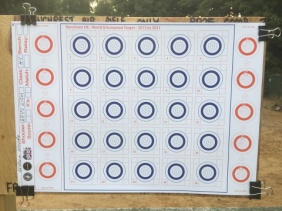 Start HV /LV20min detail 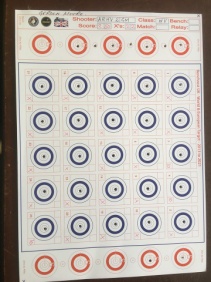 Take Picture of your target after you finishScore (HV 250 -22x) and post under your start HV/LV comment within 40 minutes You can view all the competitors targets on the Wailing Wall and keep up to date as people post their targets.   Official WRABF approved Targets can be purchased from the BENCHREST UK WEBPAGE  Link to Targets https://www.benchrestuk.com/?page_id=735&model_number=6648074This is a fun competition to encourage more people to get involved in Benchrest Shooting. The competition is 25m outdoor, 2 targets per class, targets must be official WRABF approved, these can be purchased from Benchrest Uk. 20min details and will be run under WRABF rules Please see the link below. The competition is open to all UK shooters. You are encouraged to shoot at your local club but if that is not possible or not a member of one, you can shoot wherever you normally shoot eg your back garden, but please adhere to the rules and be safe. Benchrest UK would like to thank Nick Schoonwinkle WRABF President for allowing us to hijack his great idea and run this shoot.Link WRABF rules https://www.benchrestuk.com/wp-content/uploads/2018/12/WRABF-ERABSF-RULEBOOK-2013-2021.pdf